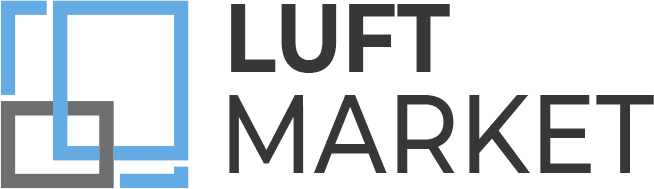 МИНЕРАЛЬНАЯ ВАТАДЛЯ ПОЛА и ПЛОСКОЙ КРОВЛИ ISOROCОПТОВАЯ ПРОДАЖА СТРОЙМАТЕРИАЛОВПрайс-Лист действует с 10.03.2022НаименованиеПлотностьРазмерДлина х ширинаТолщина плитыРазмер упаковкиЦена м3Самовывоз с завода     г. ТамбовЦена м3Со склада г. Реутов, МО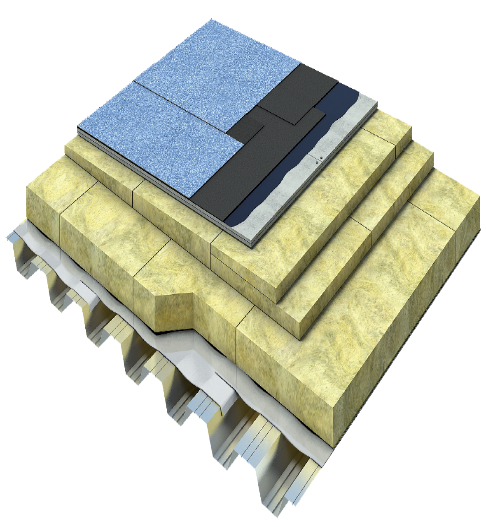 ISOROC  Изофлор1101000х600500,18067357 235ISOROC  Изофлор1101000х600600,18067357 235ISOROC  Изофлор1101000х600800,19267357 235ISOROC  Изофлор1101000х6001000,18067357 235ISOROC  Изофлор1101000х6001500,18067357 235ISOROC  Изоруф НЛ1151000х600500,18077608 260ISOROC  Изоруф НЛ1151000х600800,19277608 260ISOROC  Изоруф НЛ1151000х6001000,18077608 260ISOROC  Изоруф НЛ1151000х6001100,13277608 260ISOROC  Изоруф НЛ1151000х6001200,14477608 260ISOROC  Изоруф НЛ1151000х6001400,16877608 260ISOROC  Изоруф НЛ1151000х6001500,18077608 260ISOROC  Изоруф Н1301000х600400,14483908 890ISOROC  Изоруф Н1301000х600500,12083908 890ISOROC  Изоруф Н1301000х600600,14483908 890ISOROC  Изоруф Н1301000х600700,12683908 890ISOROC  Изоруф Н1301000х600800,14483908 890ISOROC  Изоруф Н1301000х600900,10883908 890ISOROC  Изоруф Н1301000х6001000,12083908 890ISOROC  Изоруф Н1301000х6001100,13283908 890ISOROC  Изоруф Н1301000х6001200,14483908 890ISOROC  Изоруф Н1301000х6001500,18083908 890ISOROC  Изоруф 1501000х600400,1441045010 950ISOROC  Изоруф 1501000х600500,1201045010 950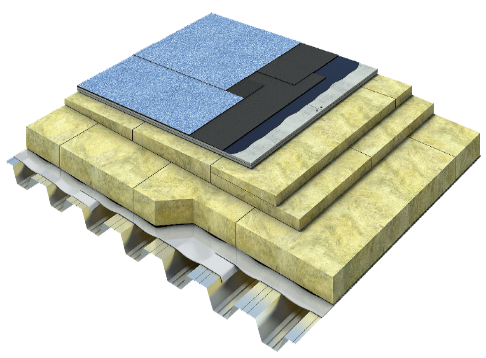 ISOROC  Изоруф 1501000х600600,1441045010 950ISOROC  Изоруф 1501000х600700,1261045010 950ISOROC  Изоруф 1501000х600800,1441045010 950ISOROC  Изоруф 1501000х600900,1081045010 950ISOROC  Изоруф 1501000х6001000,1201045010 950ISOROC  Изоруф 1501000х6001100,1321045010 950ISOROC  Изоруф 1501000х6001200,1441045010 950ISOROC  Изоруф 1501000х6001500,0901045010 950ISOROC  Изоруф В1751000х600400,1201190012 400ISOROC  Изоруф В1751000х600500,1201190012 400оптово-розничная продажа строительных материаловсклад г. РЕУТОВ, УЛ. ФАБРИЧНАЯ, 6тел: +7 (495) 103-40-68www.luftmarket.ruak@luftmarket.ruоптово-розничная продажа строительных материаловсклад г. РЕУТОВ, УЛ. ФАБРИЧНАЯ, 6тел: +7 (495) 103-40-68www.luftmarket.ruak@luftmarket.ruоптово-розничная продажа строительных материаловсклад г. РЕУТОВ, УЛ. ФАБРИЧНАЯ, 6тел: +7 (495) 103-40-68www.luftmarket.ruak@luftmarket.ruоптово-розничная продажа строительных материаловсклад г. РЕУТОВ, УЛ. ФАБРИЧНАЯ, 6тел: +7 (495) 103-40-68www.luftmarket.ruak@luftmarket.ruоптово-розничная продажа строительных материаловсклад г. РЕУТОВ, УЛ. ФАБРИЧНАЯ, 6тел: +7 (495) 103-40-68www.luftmarket.ruak@luftmarket.ruоптово-розничная продажа строительных материаловсклад г. РЕУТОВ, УЛ. ФАБРИЧНАЯ, 6тел: +7 (495) 103-40-68www.luftmarket.ruak@luftmarket.ruоптово-розничная продажа строительных материаловсклад г. РЕУТОВ, УЛ. ФАБРИЧНАЯ, 6тел: +7 (495) 103-40-68www.luftmarket.ruak@luftmarket.ruоптово-розничная продажа строительных материаловсклад г. РЕУТОВ, УЛ. ФАБРИЧНАЯ, 6тел: +7 (495) 103-40-68www.luftmarket.ruak@luftmarket.ru